令和　　年　　月　　日がん検診費用助成金交付申請書　（会員申請用）公益財団法人 佐世保市中小企業勤労者福祉サービスセンター　理事長　様申請金額　　　　　　　　　　　　　　　　　 　円■利用対象｜会員本人のみ■対象期間｜当該年度の４月１日～３月末日までに受診したものが対象■助 成 額｜会員がお住いの市町が実施しているがん検診を受診された場合、負担される費用を全額助成■申請期限｜当該年度の３月末日まで（当センター必着）　但し、３月中に受診された方は４月末まで必着。申請手順｜①受診後、領収書を必ず受領してください［必要な情報］・会員本人の氏名（フルネーム） ・受診金額  ・受診したことがわかる但し書き②申請書に必要事項を記入し、領収書（コピー可）を添付して、郵送または持参にて申請して下さい。※佐世保市以外で受診された方は、当該市町が実施するがん検診の受診料金表を添付して下さい。下記のとおり、がん検診費用助成金を申請いたします。注）領収証は、裏面「領収書添付欄」貼り付けてください。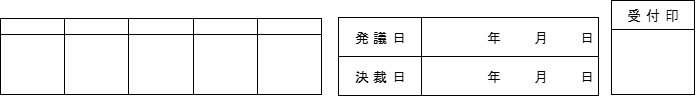 会員番号　　　　　　－事業所名会員氏名印【注意点】●がん検診は対象期間に受診したものが対象です。　●がん検診は各市町が指定する登録医療機関で受診してください。●精密検査の料金は助成対象外です。●職場などで同様の検診が受診できる方は受けることができない場合があります。詳しくは、それぞれの市町が実施するがん検診の担当窓口までお尋ねください。受診日受診機関名受診区分受診料金（助成金）令和　年　　月　　日円令和　年　　月　　日円令和　年　　月　　日円令和　年　　月　　日円令和　年　　月　　日円計計計円